Spalio mėn. II kl. gimnazistų grupė mokėsi pagal STEAM programą „3D modeliavimas ir spausdinimas“, Šiaulių valstybinėje kolegijoje. Programos tikslas supažindinti moksleivius su 3D modeliavimu įvairiomis programomis, 3D spausdintuvo ir 3D skenerio panaudojimo galimybėmis. Užsiėmimų metu moksleiviai susipažino su 3D modelių kūrimu, skenavimu ir spausdinimu, įgijo bazinių praktinių 3D objektų modeliavimo žinių. 3D modeliai buvo kuriami atviro kodo programose 123D Desing ir SketchUp, bei AutoCAD ir Inventor. Programos dalyviai rengė modelius spausdinimui ir spausdino 3D spausdintuvu.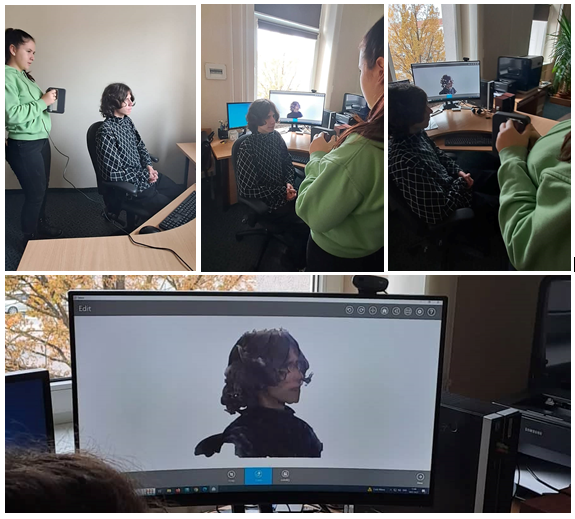 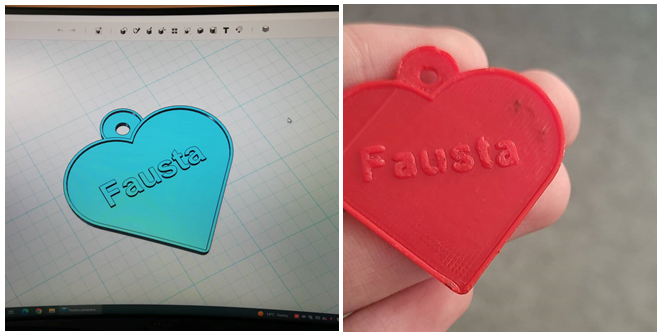 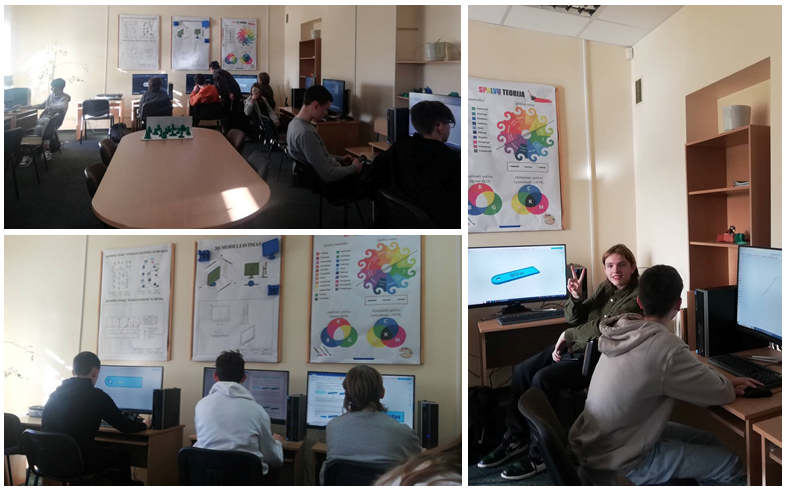 